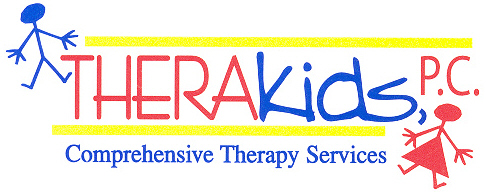 THERAPY PRESCRIPTION FOR EDUCATIONAL NEEDSPATIENT’S NAME:	     	DATE OF BIRTH:	     SCHOOL:	     	PRESCRIPTION DATE:	     RECOMMENDATIONSFrequency Of Treatment To Be Determined By The IEPTHERAPISTS:Signed/     __________________________________Signed/     __________________________________PHYSICIAN:(Signature) _______________________________________     (Date) ________________________(Address) _______________________________________________________________________(Phone) _________________________________    (FAX) _________________________________PLEASE RETURN SIGNED DOCUMENT TO THE ADDRESS OR FAX NUMBER ABOVEOCCUPATIONAL THERAPYPHYSICAL THERAPY Evaluation only Evaluation only Evaluation/Treatment Evaluation/Treatment Self- Care Exercise Developmental Training Gross Motor Skill Training ROM/ Strengthening Gait and Transfer Training Motor Coordination Training Seat and Positioning Visual – Motor Training  Adapted Equipment /Splints Classroom consultation  Classroom Consultation